О любви, о семье, о работе….Заметка о семейной паре педагогов ГБОУ ООШ №23 г. Сызрани.( Интервью )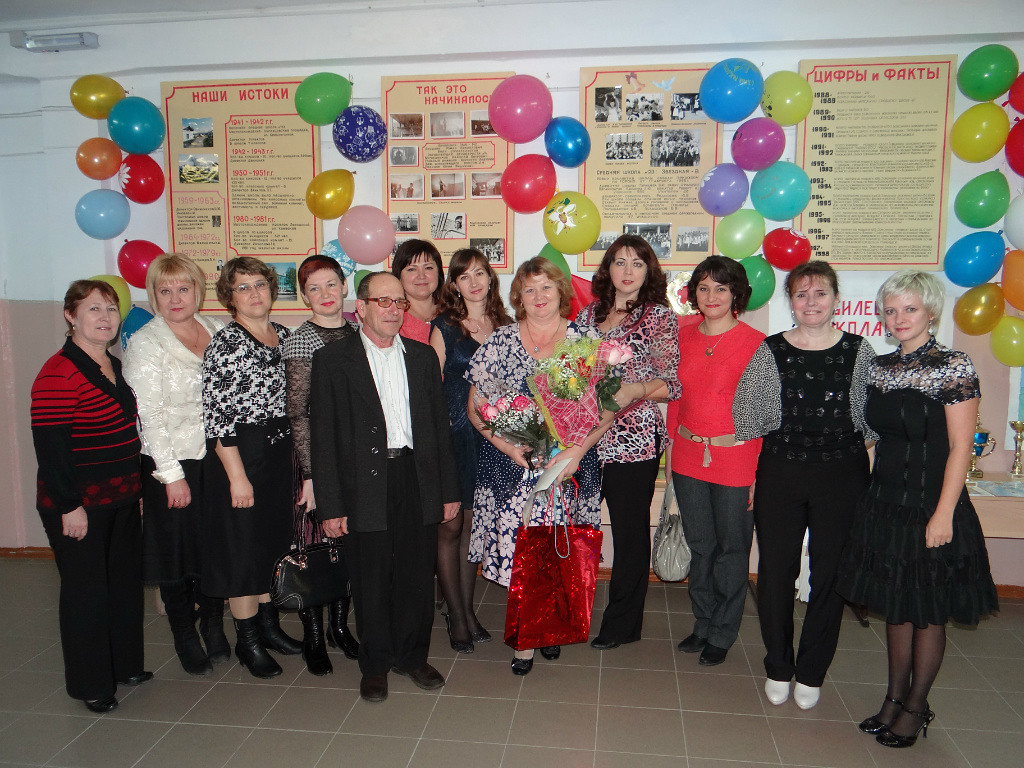 Говорят, не нужен и клад, когда в семье лад. О дружных и крепких семьях надо писать и говорить. Потому что именно они являются примером для окружающих, а главное – примером для молодежи. И очень хочется, чтобы, глядя на дружные семьи, молодые люди создавали свои крепкие и счастливые союзы, чтобы воспитывали детей в любви и доброте.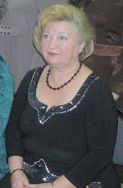 О секрете счастливой семейной жизни рассказала семья педагогов: Владимир Андреевич и Лидия Александровна Булатовы. Супруги поведали, как они познакомились, жили, работали и дали некоторые советы молодым. - Лидия Александровна, Владимир Андреевич, сколько лет вы живете вместе?     Как вы познакомились? Расскажите о вашей работе.Лидия Александровна: Мы с мужем 47 лет вместе, 40 из них проработали в школе. Познакомились мы в парке имени М. Горького, недалеко от места жительства обоих. Мы не были учителями, когда узнали друг друга. Но судьба нас свела к этой благородной и нужной профессии. Любовь к детям и призвание сыграли в этом большую роль. Муж учитель - это счастье. Он как никто понимает жену, когда та до полуночи проверяет тетради учеников. Да порой и сам допоздна готовится к своим урокам. Все радости и огорчения делили пополам. Быть учителем- это радость! Ведь мы остаёмся в памяти благодарных родителей на всю жизнь. А пока нас помнят, мы живем. Свою любовь к профессии мы передали дочери, она тоже учитель. Мы с мужем имеем много почетных грамот и наград, но самая высокая награда- любовь учеников! Мы с мужем не обделены ею!- Какой ваш секрет семейного счастья? Как вы принимаете важные решения в семье?  Как решаются спорные вопросы?Лидия Александровна: Секрет нашего счастья… (улыбаются, глядя друг на друга) Владимир Андреевич: Мы живём счастливо, во взаимопонимании. Спорные вопросы решаем вместе. Лидия Александровна: Я, конечно, советуюсь с Владимиром Андреевичем, но чаще решения принимать он доверяет мне. Но я никогда не навязываю своего мнения, ведь это очень важно в семье! Но если кто-то из нас не согласен с решением, то доказываем рациональность его, и, тогда приходим к консенсусу.- С какими трудностями приходилось сталкиваться в семье?Лидия Александровна:  Я не могу вспомнить, чтобы у нас были серьезные трудности, ведь мы работали в одной системе. Но не забуду случай, когда мужу пришлось заменять меня в 1 классе один день. У меня было 30 малышей, а муж привык работать со старшеклассниками. Так в этот день, после уроков, он был «как выжатый лимон». На переменах не успевал ответить на 25-30 вопросов ребятишек. У кого выпал молочный зуб, кто-то не мог застегнуть пуговицу, придя из туалета и так далее, и так далее. Я с приятной улыбкой слушала мужа и вспоминала своих ребятишек.- Что вы посоветуете молодым учителям?Владимир Андреевич: Молодым учителям мы советуем всю душу вкладывать в работу, в учеников. Не быть урокодателями.Лидия Александровна: Сейчас, будучи на пенсии, я не раз говорила молодым педагогам: «Это такое счастье- быть учителем!» Добросовестный труд учителя возвратиться сторицей -благодарностью ваших учеников! Что может быть честнее и благороднее, как учить других тому, что сам наилучшим образом знаешь. Без них мне просто невозможно жить!Они со мной – дом радостью сверкает.Я буду жизнь всегда за то любить,Что мне награда – их любовь большая.Мы благодарим Лидию Александровну и Владимира Андреевича прежде всего за их педагогический труд. Ими воспитано и обучено не одно поколение. Низкий Вам поклон, дорогие наши коллеги! Желаем гармонии в душе, здоровья на долгие годы.                                                                                Сидорова Наталья Викторовна, председатель профсоюзной организации ГБОУ ООШ №23 г. Сызрани)